DELIBERAÇÃO CONJUNTA COA E CPFI CAU/PR Nº 10/2021A COMISSÃO DE ORGANIZAÇÃO E ADMINISTRAÇÃO (COA-CAU/PR) e a COMISSÃO DE PLANEJAMENTO EFINANÇAS (CPFi-CAU/PR), reunidas extraordinariamente no dia 29 de abril de 2021 de modo virtual através da Plataforma Zoom, no uso das competências que lhes conferem os Arts. 102 e 103 do Regimento Interno doCAU/PR, após análise do assunto em epígrafe, eConsiderando que a COA-CAU/PR e a CPFI-CAU/PR realizaram Reunião Extraordinária Conjunta (REC 01/2021) para analisar as contas dos meses de Outubro, Novembro e Dezembro de 2020;Considerando que todos os documentos pertinentes foram previamente encaminhados e apresentados a todos os conselheiros participantes para ciência e debate, em especial os Relatórios Financeiros dos meses de Outubro, Novembro e Dezembro de 2020, a síntese das súmulas da CPFi-CAU/PR de 2020, a Ata da ReuniãoExtraordinária 01/2021 da CPFi-CAU/PR com destaque para os itens ‘Comportamento das Receitas e Despesas’, ‘Comentários’ e ‘Encaminhamentos’ dos supracitados meses;Considerando que as comissões necessitam de maiores esclarecimentos para análise das referidas contas;Considerando que todas as aprovações efetuadas pelas Comissões devem ser encaminhadas para verificação e providências pela Presidência do CAU/PR conforme Art. 122 do Regimento Interno do CAU/PR;Considerando a autorização do Conselho Diretor, a necessidade de ações cautelosas em defesa da saúde dos membros do Plenário, convidados e colaboradores do Conselho e a implantação de reuniões deliberativas virtuais – ficando atestadas a veracidade e a autenticidade das informações prestadas.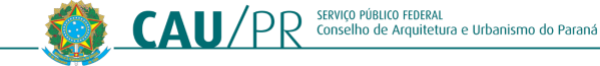 Considerando a Resolução nº 200, Capítulo VII das ´prestações de contas anuais do CAU/BR e dos CAU/UF;DELIBERAM:a) Pela aprovação das contas do mês de outubro, com ressalvas visto que esta análise deveria ter ocorrido em 2020, o que resultou no não atendimento do prazo tido como normal, considerando o Art. 11, II da Resolução n.º 202/2020 do CAU/BR (II – regulares com ressalva, quando evidenciarem impropriedade ou qualquer outra falta de natureza formal da qual não resulte dano ao erário).Curitiba (PR), 29 de abril de 2021.1/2REUNIÃO EXTRAORDINÁRIA CONJUNTA COA X CPFI CAU/PR 2021Videoconferência Plataforma Zoom, em: < https://us02web.zoom.us/j/81609904691> FOLHA DE VOTAÇÃOPROCESSOCOA-CAU/PR E CPFI-CAU/PRINTERESSADOCAU/PRASSUNTOSOLICITAÇÕES COA-CAU/PR E CPFI-CAU/PR PARA ANÁLISE DAS CONTAS DE OUTUBRO DE 2020IDEVALL DOS SANTOS FILHOWALTER GUSTAVO LINZMEYERCoordenador CPFiCoordenador COAPATRÍCIA OSTROSKI MAIALOURDES VASSELEKAssistente CPFiAssistente da COAFunçãoConselheirosVotaçãoVotaçãoFunçãoConselheirosSimNãoAbst.Ausên.CoordenadorIdeval dos Santos FilhoXCoord-AdjuntoAntônio Ricardo Nunes SardoXCoordenadorWalter Gustavo LinzmeyerXCoord-AdjuntaVandinês Gremaschi CanassaXMembroRafaela WeigertXHistórico da votação: 1ª REUNIÃO EXTRAORDINÁRIA CONJUNTA COA+CPFi-CAU/PR, 4ª Sessão Data: 29/04/2021Matéria em votação: DELIBERAÇÃO CONJUNTA N° 10/2021 – APROVA AS CONTAS DE OUTUBRO 2020Resultado da votação: Sim (4), Não (0), Abstenções (0), Ausências (1) - Total Conselheiros: 05 (cinco) Ocorrência:  Não houveAssistentes Técnicas: Patricia Ostroski Maia (CPFi) e Lourdes Vasselek (COA)Condução dos Trabalhos (Coords): Idevall dos Santos Filho (CPFi)  e Walter Gustavo Linzmeyer (COA)Histórico da votação: 1ª REUNIÃO EXTRAORDINÁRIA CONJUNTA COA+CPFi-CAU/PR, 4ª Sessão Data: 29/04/2021Matéria em votação: DELIBERAÇÃO CONJUNTA N° 10/2021 – APROVA AS CONTAS DE OUTUBRO 2020Resultado da votação: Sim (4), Não (0), Abstenções (0), Ausências (1) - Total Conselheiros: 05 (cinco) Ocorrência:  Não houveAssistentes Técnicas: Patricia Ostroski Maia (CPFi) e Lourdes Vasselek (COA)Condução dos Trabalhos (Coords): Idevall dos Santos Filho (CPFi)  e Walter Gustavo Linzmeyer (COA)Histórico da votação: 1ª REUNIÃO EXTRAORDINÁRIA CONJUNTA COA+CPFi-CAU/PR, 4ª Sessão Data: 29/04/2021Matéria em votação: DELIBERAÇÃO CONJUNTA N° 10/2021 – APROVA AS CONTAS DE OUTUBRO 2020Resultado da votação: Sim (4), Não (0), Abstenções (0), Ausências (1) - Total Conselheiros: 05 (cinco) Ocorrência:  Não houveAssistentes Técnicas: Patricia Ostroski Maia (CPFi) e Lourdes Vasselek (COA)Condução dos Trabalhos (Coords): Idevall dos Santos Filho (CPFi)  e Walter Gustavo Linzmeyer (COA)Histórico da votação: 1ª REUNIÃO EXTRAORDINÁRIA CONJUNTA COA+CPFi-CAU/PR, 4ª Sessão Data: 29/04/2021Matéria em votação: DELIBERAÇÃO CONJUNTA N° 10/2021 – APROVA AS CONTAS DE OUTUBRO 2020Resultado da votação: Sim (4), Não (0), Abstenções (0), Ausências (1) - Total Conselheiros: 05 (cinco) Ocorrência:  Não houveAssistentes Técnicas: Patricia Ostroski Maia (CPFi) e Lourdes Vasselek (COA)Condução dos Trabalhos (Coords): Idevall dos Santos Filho (CPFi)  e Walter Gustavo Linzmeyer (COA)Histórico da votação: 1ª REUNIÃO EXTRAORDINÁRIA CONJUNTA COA+CPFi-CAU/PR, 4ª Sessão Data: 29/04/2021Matéria em votação: DELIBERAÇÃO CONJUNTA N° 10/2021 – APROVA AS CONTAS DE OUTUBRO 2020Resultado da votação: Sim (4), Não (0), Abstenções (0), Ausências (1) - Total Conselheiros: 05 (cinco) Ocorrência:  Não houveAssistentes Técnicas: Patricia Ostroski Maia (CPFi) e Lourdes Vasselek (COA)Condução dos Trabalhos (Coords): Idevall dos Santos Filho (CPFi)  e Walter Gustavo Linzmeyer (COA)Histórico da votação: 1ª REUNIÃO EXTRAORDINÁRIA CONJUNTA COA+CPFi-CAU/PR, 4ª Sessão Data: 29/04/2021Matéria em votação: DELIBERAÇÃO CONJUNTA N° 10/2021 – APROVA AS CONTAS DE OUTUBRO 2020Resultado da votação: Sim (4), Não (0), Abstenções (0), Ausências (1) - Total Conselheiros: 05 (cinco) Ocorrência:  Não houveAssistentes Técnicas: Patricia Ostroski Maia (CPFi) e Lourdes Vasselek (COA)Condução dos Trabalhos (Coords): Idevall dos Santos Filho (CPFi)  e Walter Gustavo Linzmeyer (COA)